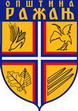 РЕПУБЛИКА СРБИЈАОПШТИНА РАЖАЊПРЕДСЕДНИК ОПШТИНЕТрг Светог Саве бр. 33Број: 404-73/14-02Датум: 20.03.2014.годинеР а ж а њ   www.razanj.orgНаша питања у вези ЈН БР.1.2.1/14Колика је површина паркинга који се реконструише?Да ли се реконструише и нека од приступних саобраћајница паркинзима?Да ли је потребно пројектом предвидети –испројектовати одвод атмосферске воде?Да ли је потребно пројектом предвидети- испројектовати спољно осветљење?Одговор:250 м2Не реконтруишу се приступне саобраћајнице,Потребно је пројектом предвидети одвод атмосферске водеНије потребно пројектом предвидети спољно осветљење. 